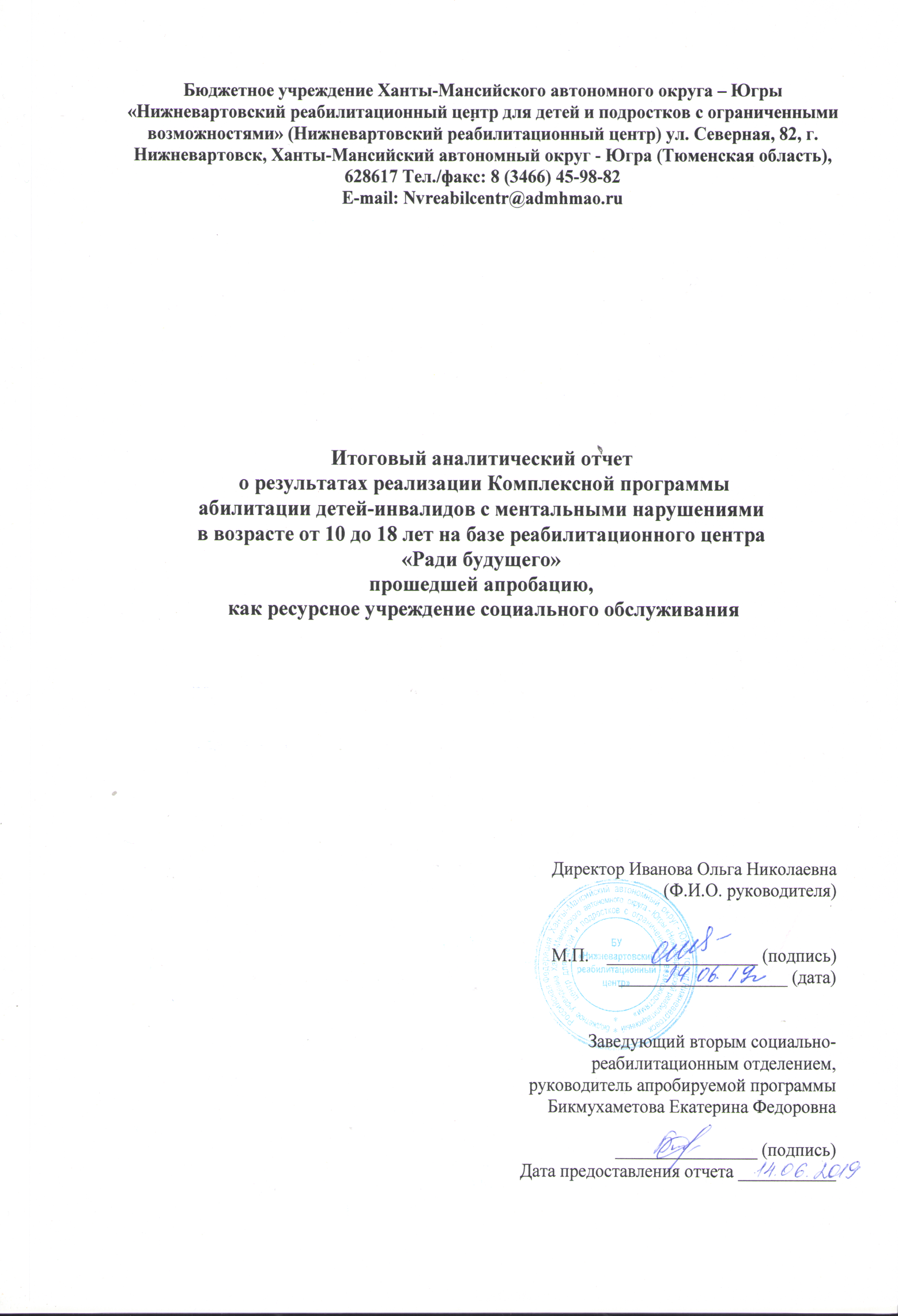 I. Информационный блок: Комплексная программа абилитации детей-инвалидов с ментальными нарушениями в возрасте от 10 до 18 лет на базе реабилитационного центра «Ради будущего» направлена на формирование у них навыка самостоятельной жизни при осознанном сопровождении. Цель программы: формирование навыков самообслуживания и коммуникативного потенциала у ребёнка-инвалида с ментальными нарушениями легкой и умеренной степени в возрасте от 10 до 18 лет и родительской компетентности. Задачи: Организационные: 1.1. организовать ресурсное обеспечение для реализации комплекса мероприятий абилитации детей-инвалидов, межведомственное взаимодействие между различными структурами. 1.2. обеспечить работу, совместно с НКО, по профориентации детей-инвалидов.Исследовательские: провести диагностические исследования по определению степени сформированности навыков самообслуживания и коммуникативного потенциала у детей в зависимости от степени ментальных нарушений.Практические: 3.1. Провести комплекс мероприятий по формированию и закреплению навыков к независимой самостоятельной жизни в обществе у ребенка – инвалида с ментальными нарушениями легкой и умеренной степени в возрасте от 10 до 18 лет.3.2. Реализовать мероприятия совместно с НКО по профориентации детей-инвалидов.4. Аналитические: анализ результативности и эффективности программных мероприятий. Целевая аудитория: Дети-инвалиды с ментальными нарушениями легкой и умеренной степени, в возрасте от 10 до 18 лет.Родители детей-инвалидов с ментальными нарушениями.Программа рассчитана на 3-летний срок реализации: 2017 – 2019 гг.I этап – организационно-диагностический – 3 месяца (01.06.2017 – 31.08.2017), на котором:Осуществлялось ресурсное обеспечение реализации комплекса мероприятий абилитации детей-инвалидов (подбор кадров, материально- техническое, информационно-методическое сопровождение).Проводились организационные мероприятия по внедрению новых методов арт-терапии (танцтерапия, театр-терапия). Осуществлялись диагностические мероприятия по определению абилитационного потенциала подростка – инвалида. С целью создания единого абилитационного пространства заключались соглашения с учреждениями образования, здравоохранения, культуры, физкультуры и спорта, с некоммерческими организациями.Проводились организационные мероприятия с бюро медико-социальной экспертизы.II этап – основной (этап апробации) – 2 года 7 месяца (01.09.2017 – 31.03.2019). Реализация второго этапа программы осуществлялась по следующим направлениям:Социально-психологическая абилитация детей-инвалидов; Социально-бытовая абилитация;Социально-педагогическое или социокультурное направление;Проведение физкультурно-оздоровительной абилитации Профориентационная работа с подростками – инвалидами и их семьями;Работа с родителями (законными представителями). Осуществление межведомственного взаимодействия по вопросам социальной абилитации детей-инвалидов с ментальными нарушениями легкой и умеренной степени, в возрасте от 10 до 18 лет.III этап – аналитический – 2 месяца (01.04.2019 – 31.05.2019), предусматривает подведение итогов реализации программы, составление эпикриза специалистами, обсуждение с родителями результативности развития абилитационного потенциала подростка – инвалида, анализ результативности и эффективности программы, возможности ее продолжения.  Реализацию программы осуществляла рабочая группа, в состав которой входят 11 сотрудников: Заместитель директора – координирует, организует работу по реализации программы, контролирует эффективность и результативность программы, осуществляет межведомственное взаимодействие, представляет информационные материалы в СМИ.Воспитатель – проводит диагностику ребенка, его владение социально-бытовыми и коммуникативными навыками, разрабатывает индивидуальный план работы с ребенком; проводит реабилитационные мероприятия (занятия и тренинги) с детьми целевой группы; осуществляет анализ эффективности реабилитации, определяет динамику развития ребенка; консультирует родителей по вопросам коррекции нарушений развития, обучает их навыкам работы с ребенком в домашних условиях.Врач-психиатр – проводит диагностическое обследование уровня здоровья детей целевой группы; отбирает детей в целевую группу; участвует в составлении индивидуальной программы реабилитации; проводит оценку уровня освоения навыков самостоятельного проживания; консультирует родителей.Инструктор по труду – проводит занятия в студии декоративно-прикладного творчества, обучает начальным профессиональным навыкам, участвует в работе клубов родительского общения, проведении мастер-классов.Инструктор по адаптивной физической культуре – проводит занятия совместно с тренером по адаптивному спорту, оказывает сопровождение ребенка во время занятий по адаптивной физкультуре, оценивает эффективность социальной адаптации ребенка, сопровождает ребенка во время поездок на соревнования.Культорганизатор – участвует в организации и проведении культурно-досуговых мероприятий с воспитанниками (музыкальных досугов, развлечений, пения, хороводов, танцев, представлений кукольного и теневого театра и иных мероприятий), обеспечивает их музыкальное сопровождение, участвует в проведении мастер-классов, клубов родительского общения, консультирует родителей.Методист – осуществляет информационно-методическую поддержку деятельности по программе (буклеты, брошюры, СМИ), оказывает методическую помощь членам рабочей группы в подготовке и проведении мероприятий по программе, осуществляет мониторинга эффективности программы.Психолог – проводит диагностику психического развития ребенка; разрабатывает индивидуальный план работы с ребенком; проводит реабилитационные мероприятия (занятия, тренинги) с детьми целевой группы; осуществляет анализ эффективности реабилитации, определяет динамику развития ребенка; проводит профориентационную работу, работу с родителями для преодоления их гиперопеки.Специалист по социальной работе – обучает детей навыкам самостоятельного проживания в тренировочной квартире; оказывает осознанное сопровождение детей с ментальными нарушениями в тренировочной квартире; оценивает динамику развития ребенка; проводит тренинги, консультирует родителей.II. Содержательный блок.Эффективность реализации комплексной программы абилитации детей-инвалидов с ментальными нарушениями в возрасте от 10 до 18 лет на базе реабилитационного центра «Ради будущего» по основным направлениям:Социально-психологическое направлениеСоциально-бытовое направлениеСоциально-педагогическое или социокультурное направлениеНаправление адаптивной физической культуры и спортаСоциально –средовое направлениеРабота с родителями (законными представителями)Количество проведенных мероприятий в рамках реализации программы – 1033;Проведено 88 занятий с выходом в общественные места, с целью закрепления теоретических навыков и профориентации несовершеннолетних;Количество участников программы – 38 несовершеннолетних, 38 семей;За период реализации программы оказано услуг: 20575- социально-бытовых - 2002- социально-1342- социально-психологических - 7600- социально-педагогических - 7327- социально- трудовых - 940- социально-правовых - 38- услуги в целях повышения коммуникативного потенциала – 1326Количество родителей, принявших участие в мероприятиях по повышению компетентности – 38 семейКоличество привлеченных социальных партнеровОбщество с ограниченной ответственностью «Мегацентр» (Ольгино); Муниципальное бюджетное учреждение «Библиотечно-информационная система»Автономное учреждение Ханты-Мансийского автономного округа-Югры «Театр кукол «Барабашка»;Муниципальное бюджетное учреждение «Нижневартовский краеведческий музей имени Тимофея Дмитриевича Шуваева»;Комитет по адаптивному спорту;Нижневартовская городская организация культурно-просветительское общество белорусов «Белая Русь»;Региональная ассоциация русской культуры «Славяне Сибири»;Общественная организация погибших защитников Отечества г. Нижневартовска;Общественная организация ХМАО--Югры Ассоциация ветеранов подразделений специального назначения «Спецназовское братство»БУ ХМАО-Югры «Природный парк «Сибирские увалы»Целью привлечения социальных партнеров являлось комплексное взаимодействия по мероприятиям программы:- формирование и закрепление навыков к независимой самостоятельной жизни в обществе у ребёнка-инвалида с ментальными нарушениями легкой и умеренной степени;- проведение мастер-классов;- профориентация;- раскрытие творческого потенциала несовершеннолетних;- вовлечение в спортивные секции, соревнования физкультурно-оздоровительной направленности.Результаты мониторингов эффективности реализации мероприятий программыМетодическое и информационное обеспечение ПрограммыМетодики и технологии в рамках реализации Программы- Методика «Шкала самооценки» (по Ч. Д. Спилбергеру, Ю.Л.Ханину);- Методика «Семантический дифференциал»;- Методика «Незаконченные предложения»;- Методика исследования самоотношения (по С. Р. Пантелееву);- Методика «Самоактуализация» (по А. Маслоу)Профдиагностика:- Дифференциально- диагностический;- опросник» (ДДО) Е.А. Климова;- «Карта интересов» А.Е. Голомштока;- Методика изучения профессиональных склонностей Л.А. Йовайши;- «Мотивы выбора профессии» Р.В. Овчаровой, опросник изучения самооценки личности Л.А. Головей, Е.Ф.Рыбалко;- Диагностика структуры сигнальных систем Э.Ф. Зеер, А.М. Павловой, Н.О. Садовниковой;Педагогическая коррекция:- Прикладной анализ поведения (АВА) Джон О. Купер, Тимоти Э. Херон, Уильям Л. Хьюард;- «Игровое время" (Floortime/DIR);- Метод альтернативной коммуникации PECS;- Социальная терапия (игровая терапия, арт-терапия (изо-терапия, эстетопластика, тестопластика, лепка, бисероплетение и пр..), сказкотерапия, пластилинография, каплятерапия, песочная терапия, мандалотерапия, куклотерапия, танцтерапия, мульттерапия, фототерапия, анималотерапия, гарденотерапия, нитгоргафия) (развитие и коррекция различных сторон психики ребенка, его познавательной,  эмоционально-личностной сферы, расширение сознания и совершенствования взаимодействия через речь с окружающим миром, выражение своих подсознательных особенностей с помощью творческого процесса, отвлечение) ребенка от болезни, повышение жизнедеятельности организма);-  Макатон (языковая программа, в которой сочетается звуковая речь, жесты и символы, ориентированная на возможность общения детей с физическими и интеллектуальными нарушениями);- Шинкаренко В.А. Диагностика и формирование навыков самообслуживания, хозяйственно-бытового и ручного труда у умственно ограниченных детей: - Методические материалы в помощь педагогам специальных учреждений и родителям. – Минск: Издательство БелАПДИ - "Открытые двери", 1997;- Методика исследования самоотношения (по С.Р. Пантелееву);- Методика «Самоактуализация» (по А.Маслоу);- Использование многофункционального комплекса «ДОН»В рамках реализации мероприятий программы осуществлена подготовка специалистов:Курсы повышения квалификации:«Дети с интеллектуальным недоразвитием (ЗПР, УО). Методика психокоррекционной работы»; Институт прикладной психологии г. Санкт-Петербург, 2017;«Эффективные подходы и методы реабилитации детей с аутизмом и другими ментальными нарушениями»; БУ ХМАО-Югры «Методический центр развития социального обслуживания» г. Сургут, 2017;«Специфика подходов и нестандартные приемы в работе с детьми, имеющими расстройства аутистического спектра»; Центр лечебной педагогики г. Москва, 2017;«Современные технологии социальной реабилитации и абилитации инвалидов, детей-инвалидов. Оказание ситуационной помощи» (на основе отечественного и зарубежного опыта 2017;«Специфика подходов и нестандартные приемы в работе с детьми, имеющими расстройства аутистического спектра»; «Центр лечебной педагогики» г. Москва, 2017;«Психолого-педагогическая помощь детям с ограниченными возможностями здоровья: современные подходы и новые технологии»; РБОО «Центр лечебной педагогики» г. Москва. (воспитатель) «Организация независимой жизни молодых инвалидов. Технология сопровождаемого устройства и проживания» 2018;«Технологии оказания социальной помощи детям, имеющим особенности развития» 2018;«Сопровождаемое проживание инвалидов. Современные технологии» 2018;«АВА терапия для организации работы с детьми РАС» 2018;«Методика аудио тренировок Томатис» 2018;«Комплексная реабилитация инвалидов, детей-инвалидов» 2019;Вебинары:«Использование прикладного анализа поведения в работе с обучающимися с РАС» (заведующий отделение) 2018«Использование прикладного анализа поведения в работе с обучающимися с РАС» (методист, социальный педагог) 2018 «Социально-психологическая реабилитация и абилитация семей, воспитывающих детей с особенностями в развитии» 2018«Особенности работы тьютера при организации обучения детей с РАС» 2018;Семинары:«Основные результаты и дальнейшие перспективы апробации и внедрения инновационных программ, проектов в ресурсных учреждениях социального обслуживания» 2018 (воспитатель);«Основные результаты и дальнейшие перспективы апробации и внедрения инновационных программ, проектов в ресурсных учреждениях социального обслуживания» 2018 (воспитатель);«Современные подходы в построении диагностического маршрута для детей раннего возраста с РАС» 2018;«Детская агрессия: что она означает и как с ней обходиться» 2018;«Работа с молодыми инвалидами: лучшие практики технологии. Трудовая реабилитация инвалидов, в том числе с различными нозологиями» 2018;«Сопровождаемое проживание. Детская тренировочная квартира: специальные условия и методы коррекционного воспитания» 2019;Участие в информационно-дискуссионных площадках:«Организация работы с родителями детей с ограниченными возможностями здоровья, в том числе родителями, воспитывающими детей с расстройствами аутистического спектра» (заведующий отделением) 2018;«Об исполнении плана мероприятий комплексного сопровождения людей с расстройствами аутистического спектра и другими ментальными нарушениями»2018;«Опыт реабилитационного центра по реализации мероприятий по социальной реабилитации или абилитации инвалида (ИПРА инвалида)» 2018;«Организация и осуществление комплексной помощи детям с расстройствами аутистического спектра и семьям, их воспитывающим» (заведующий отделение) 2018; «Межведомственное взаимодействие как эффективная практика помощи детям с расстройствами аутистического спектра и другими ментальными нарушениями» 2018;«Практика внедрения комплексной программы абилитации детей-инвалидов с ментальными нарушениями, с целью формирования у них навыка самостоятельной жизни при осознанном сопровождении» (заведующий отделением) 2019;«Тренировочная квартира как трамплин сопровождаемого проживания» 2019;Участие в стажировочной площадке:«Инновационный подход в работе с семьями, воспитывающими детей с ограниченными возможностями здоровья, в рамках социального сопровождения» 2018Участие в конференциях:«Комплексное сопровождение детей с ограниченными возможностями здоровья: проблемы и перспективы» 2018;«Межведомственное взаимодействие как эффективная практика помощи детям с расстройствами аутистического спектра» 2018;Межрегиональная конференция «Лучшие региональные практики по развитию стационарозамещающих технологий предоставления социальных услуг в сфере социального обслуживания детям-инвалидам и их семьям» 2019;Международная конференция «Инновационные технологии реабилитации: наука и практика» 2019Участие в диалоговой площадке:«Методики психомоторного развития детей-инвалидов» 2019Тиражирование инновационного опыта:Буклеты:«Как же перестать делать за ребенка то, что он уже может сделать самостоятельно?»«Навыки самообслуживания»«Уход за обувью»«Формирование навыка одевания и раздевания»«Прием пищи»«Чистка зубов»«Причесывание»«Умывание»«Игры с детьми с РАС»«Как научить ребенка делать покупки» «Воспитание детей интеллектуальным недоразвитием» «Предоставление услуг вторым социально-реабилитационным отделением»; «Правила общения со слабослышащим(глухим) ребенком; «Нарушение зрения и речи у детей»; «Как научить ребенка делать покупки самостоятельно» «Рекомендации для родителей детей с ограниченными   возможностями здоровья, имеющих нарушения опорно-двигательного аппарата»«Трудоустройство. Почему нужно работать человеку, у которого есть ограничения»Консультации:«Готовим с детьми дома»;«Самообслуживание и труд в быту ребенка с умственной отсталостью легкой степени.    СБО дома – играем в профессии»;«Работа с особыми детьми. Привитие навыков самообслуживания для детей с нарушением интеллекта»;«Самообслуживание и труд в быту ребенка с умственной отсталостью легкой степени»;«Игровая терапия в коррекционной работе с детьми, имеющими РАС»;«Как строить процесс обучения навыкам самообслуживания у детей с ограниченными возможностями здоровья»;«Как развивать у ребенка навыки самообслуживания»;«Формирование навыков самообслуживания у детей с ограниченными возможностями здоровья»;«Гиперопека и как перестать вредить ребёнку с ментальными нарушениями»;«Формирование разнообразных форм самообслуживающего труда у детей с тяжелыми и множественными нарушениями»; «Дети с задержкой речевого развития»;«Упражнение на релаксацию с детьми и родителями посредством дыхательных техник»;«Развитие творческих способностей у детей с ограниченными возможностями здоровья» «Возрастные кризисы - как ступень в формировании личности»  «Как помочь ребенку полюбить классическую музыку»«Рекомендации родителям по профилактике вредных привычек у подростков-инвалидов»Брошюры: «Играем дома в профессии»«Формирование культурно-гигиенических умений, навыков и разнообразных форм самообслуживающегося труда у детей с ограниченными возможностями здоровья (методические рекомендации для родителей)»;«Методики обучения детей с умеренной умственной отсталостью навыкам самообслуживания.»;«Помоги мне сделать самому»Памятки: «Как строить процесс обучения навыкам самообслуживания у детей с ограниченными возможностями здоровья»; «Картотека игр и игровых упражнений для детей с нарушениями интеллекта»; «Развития навыков самообслуживания»;«Реализуемые технологии коррекционно-развивающих занятий второго социально-реабилитационного отделения»;«Рекомендации родителям по формированию коммуникативных навыков детей с особенностями в развитии»;«Способы развития картографического интеллекта у подростка».ТелерепортажиВыпуск от 18.04.2018 «Тренировочная квартира для подростков с ментальными нарушениями». Филиал ВГТРК «Государственная телевизионная и радиовещательная компания «Югория»; К самостоятельной жизни и работе готовят детей-инвалидов в городе Нижневартовске». (О деятельности 2 СРО) выпуск от 09.04.2019 «Государственная телевизионная и радиовещательная компания «Югория»;«Самостоятельности научат социальные работники» выпуск 16.05.2019 Телерадиокомпания «Самотлор».Анализ факторов, ограничивающих возможность достижения более высоких результатовНа первых этапах реализации комплексной программы абилитации детей-инвалидов с ментальными нарушениями в возрасте от 10 до 18 лет на базе реабилитационного центра «Ради будущего» наблюдались психологические факторы, ограничивающие возможность достижения более высоких результатов со стороны родителей несовершеннолетних, проходящих реабилитацию, такие как излишняя гиперопека, низкая активность родителей;Анализ эффективности реализации ПрограммыОрганизовано ресурсное обеспечение в рамках реализации мероприятий комплексной программы абилитации детей-инвалидов с ментальными нарушениями в возрасте от 10 – 18 лет на базе реабилитационного центра «Ради будущего»;В полном объеме реализовано межведомственное взаимодействие с социальными партнерами в рамках реализации программных мероприятий по формированию и закреплению навыков к независимой самостоятельной жизни в обществе у ребёнка-инвалида с ментальными нарушениями легкой и умеренной степени; проведены мастер-классы; мероприятия, направленные на раскрытие творческого потенциала несовершеннолетних и вовлечение в спортивные секции, соревнования физкультурно-оздоровительной направленности;Проведены диагностические исследования по определению степени сформированности    навыков самообслуживания и коммуникативного потенциала у детей в зависимости от степени ментальных нарушений.Проведен комплекс мероприятий по формированию и закреплению навыков к независимой самостоятельной жизни в обществе у ребёнка-инвалида с ментальными нарушениями легкой и умеренной степени в возрасте от 10 до 18 лет.Коэффициент эффективности реализованных мероприятий комплексной программы реабилитации и абилитации подростков, с ментальными нарушениями, в том числе с проблемами аутистического спектра «Ради будущего» составил 100%Содержание деятельностиОписание деятельностиПервичная диагностикаЛичное знакомство и установление контакта с ребенком-инвалидом, изучение основных ограничений и особенностей протекания инвалидизирующего заболевания, оценка абилитационного потенциала семьи (экономическое положение, условия проживания, информационная культура и т.п.).Психологическое обследованиеУглубленное изучение личности ребенка-инвалида, мотивационной направленности и ценностной ориентации, речевой и мыслительной деятельности для последующей психо-коррекционной работы.Педагогическое обследованиеВыявление коммуникативных способностей, навыков самообслуживания и личной гигиены, способности ориентации в пространстве, возможность самостоятельного передвижения. Профориентация с детьми, с ментальными нарушениями1 модуль содержится 28 тестов, которые помогают определить степень развития моторики и интеллектуальных функций у подростков   с нарушениями в развитии.2 модуль представляет собор набор тестов для тренировки различных способностей.3 модуль социальной компетенции. Это возможность выявить степень социальной адаптации подростка.4 модуль  помогает воссоздать работу на производстве, в нем представлены задания с имитацией производственного шума.Обследование двигательной сферы активностиСпособность ходить, степень гиподинамии или гиперкинезии, оценка координации, произвольные и непроизвольные движения.Содержание деятельностиОписание деятельностиПроведение диагностики, анкетирования, опроса, тренингов поведения и личностного роста.Проведение групповых психокоррекционных занятий с элементами тренинга. Индивидуальное и групповое консультирование. Игровая терапия.Посещение кабинета психологической разгрузки.Психогимнастика.Мероприятия по социально-психологической абилитации для развития у детей, с ментальными нарушениями понимания собственной идентичности.Групповые занятия и тренинги. Содержание деятельностиОписание деятельностиПроведение бесед, мероприятий, профилактической направленности.Проведение деловых, ролевых игр.Организация и проведение «Мозгового штурма»Организация и проведение Дня самоуправленияОрганизация мастер-классовОрганизация выезда в сферы социального обслуживания.Самообслуживание в быту (тренировочная квартира)Организация мероприятий, развивающие навыки самообслуживания и поведения в общественных местах, пользования городской и транспортной инфраструктуройСоциально-бытовая абилитацияСоциально-бытовые адаптационные мероприятияСоциально- бытовая абилитация реализуется при использовании  технологии «Островок» Содержание деятельностиОписание деятельностиОрганизация кружков по музыкотерапии, танцтерапии.Создание театральной группы.Содействие в посещении спектаклей, кинотеатров, концертов, музеев.Проведение элементов анимало- и гарденотерапии.Основной формой реализации мероприятий данного направления является организация и проведение коррекционно-развивающих занятий. Содержание деятельностиОписание деятельностиПлаваниеФигурное катаниеВолейболЗанятие в тренажёрном залеСоревнования Физические упражнения, направленные на развитие у детей, с ментальными нарушениями, восприятия, мышления, внимания, пространственных и временных представлений. Содержание деятельностиЗнакомствоЗнакомство с учреждением и другими членами группыПолоролевое поведениеЭкономика, финансовая грамотностьТруд в жизни человека, профессиональная ориентацияГородская среда проживанияТранспортная средаПользование бытовой техникойСодержание деятельностиОписание деятельностиОказание консультативной помощи в решении социально-правовых вопросовБеседы об ответственности.«Информационный диалог» по ознакомлению со статьями кодекса РФ об административных нарушениях и т.д.СеминарыТренингиРодительские клубыОрганизация работы с семьями детей инвалидов предполагает реализацию следующих задач:обучение родителей специальным коррекционным, развивающим и воспитательным приемам, необходимым для занятий с инвалидом дома;коррекция адекватного отношения к инвалиду в семье: исключение гиперопеки, минимизации или отрицания наличия проблем у своего повзрослевшего ребенка;формирование адекватной созидательной позиции родителей к будущему ребенку инвалида.Непрерывность и последовательность должны стать ведущими принципами работы с семьями детей инвалидов. Формы работы: индивидуальные и групповые:·     семинары, тренинги, родительский клуб 2017 год2018 год2019 годТехнология «Тренировочная квартира»Дети – 5 человекВзрослые- 5 человекСемьи- 5 семейДоля граждан, у которых наблюдается положительный эффект (%)- 100%;Доля граждан, удовлетворенных услугами в рамках технологии (%)- 100%;Кол-во привлеченных соц. партнеров- 1;Результаты, полученные в ходе реализации технологии: - Доля граждан целевой группы, у которых наблюдается улучшение/повышение отдельных показателей – 40 %Общее психолого-эмоциональное состояние – 60 %;Социальный эффект от реализации технологии:-Улучшение климата в семье -Снижение психологической напряженности в семье-Повышение качества жизни семей и детейТехнология «Оккупациональная терапия»-Доля граждан целевой группы, у которых наблюдается улучшение/повышение отдельных показателей – 40 %Общее психолого-эмоциональное состояние – 60 %-Улучшение климата в семье -Снижение психологической напряженности в семье-Повышение качества жизни семей и детейТехнология «Тренировочная квартира»Дети – 11человекВзрослые- 11человекСемьи- 11-семейДоля граждан, у которых наблюдается положительный эффект (%) - 100%;Доля граждан, удовлетворенных услугами в рамках технологии (%)- 100%;Кол-во привлеченных соц. партнеров- 3;Результаты, полученные в ходе реализации технологии: - Доля граждан целевой группы, у которых наблюдается улучшение/повышение отдельных показателей – 60 %Общее психолого-эмоциональное состояние – 40 %;Социальный эффект от реализации технологии:-Улучшение климата в семье -Снижение психологической напряженности в семье-Повышение качества жизни семей и детейТехнология «Оккупациональная терапия»-Доля граждан целевой группы, у которых наблюдается улучшение/повышение отдельных показателей – 57 %Общее психолого-эмоциональное состояние – 33 %-Улучшение климата в семье -Снижение психологической напряженности в семье-Повышение качества жизни семей и детейТехнология «Тренировочная квартира»Дети –22 человекаВзрослые- 22 человека (из них: 2 признанных)Семьи- 22 -семьиДоля граждан, у которых наблюдается положительный эффект (%) - 100%;Доля граждан, удовлетворенных услугами в рамках технологии (%)- 100%;Кол-во привлеченных соц. партнеров- 10;Результаты, полученные в ходе реализации технологии: - Доля граждан целевой группы, у которых наблюдается улучшение/повышение отдельных показателей – 86,3 % (19 человек);Общее психолого-эмоциональное состояние – 95,4 %; (21 человек);- Доля клиентов, освоивших содержание Программы – 95,4 %; (21 человек);-  Доля клиентов, привлеченных к физкультурно-оздоровительным мероприятиям – 100% (22 человека); улучшивших физические формы – 77,2% (17 человек);- активность родителей в процессе реализации Программ - 95,4 %;- уровень сформированности навыков к самостоятельной деятельности – 81,8% (18 человек)Социальный эффект от реализации технологии:-Улучшение климата в семье -Снижение психологической напряженности в семье-Повышение качества жизни семей и детейТехнология «Оккупациональная терапия»-Доля граждан целевой группы, у которых наблюдается улучшение/повышение отдельных показателей – 95,4 %; (21 человек)Общее психолого-эмоциональное состояние – 95,4 %; (21 человек)-Улучшение климата в семье -Снижение психологической напряженности в семье- Повышение качества жизни семей и детей 